Proponowane aktywności z dzieckiem w domu.Temat kompleksowy: Wielkanoc – zwyczaje i tradycje.PONIEDZIAŁEK 06.04.2020r.Witam wszystkich serdecznie. W tym tygodniu zajmiemy się tematyką związaną ze Świętami Wielkanocnymi  Dzisiaj proszę porozmawiać z dziećmi o symbolach związanych z Wielkanocą oraz przeczytać krótki wierszyk. Na koniec zabawa o tym co powinno znaleźć się w koszyczku. Dziękuję za dużą aktywność w ubiegłym tygodniu i za wszystkie wykonane prace, absolutnie wszystkie są cudowne  Życzę powodzenia w tym tygodniu ^^ Pani MadziaOglądanie świątecznych kartek/pocztówek/obrazków. Zwrócenie uwagi na powtarzające się elementy. Wskazywanie symboli, które kojarzą się z Wielkanocą.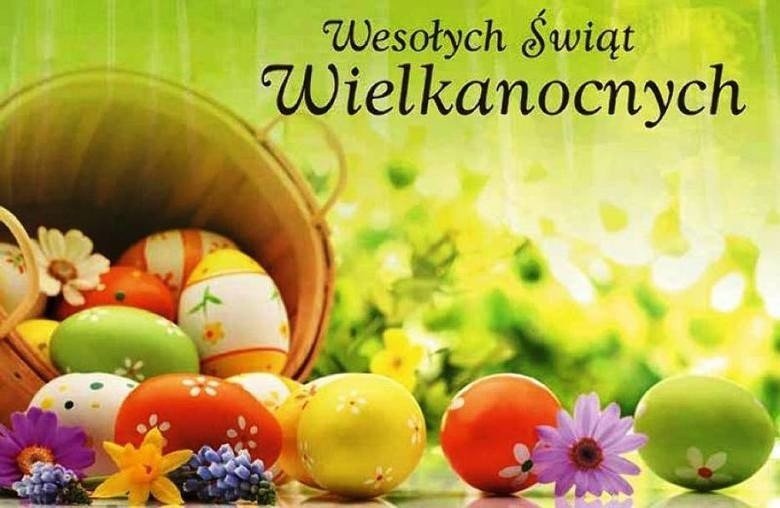 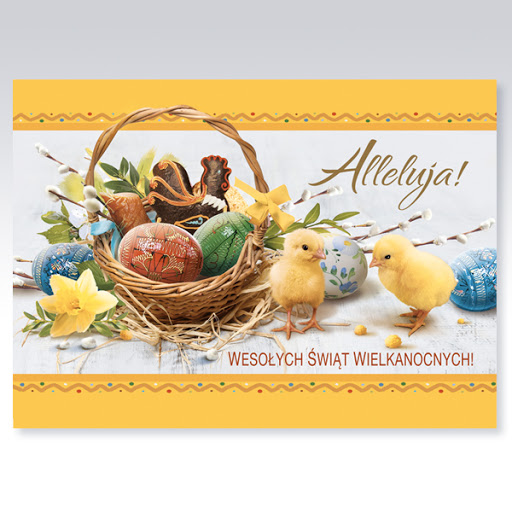 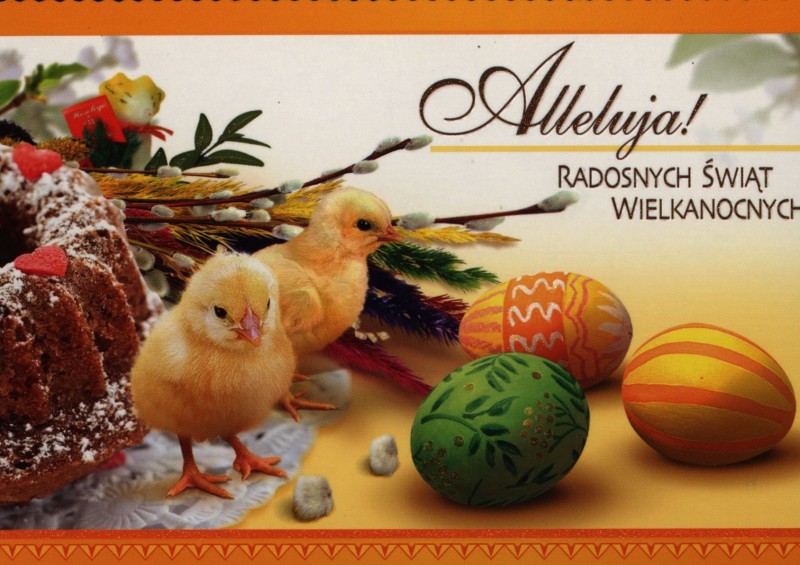 Słuchanie wiersza Wkrótce Wielkanoc.Na wielkanocnym stoleJest kolorowo i świątecznie.Zielone wstążeczki owsaOtaczają pisanki bajecznie.Słodki, cukrowy baranek,Obok palma nadęta,Baby dobrze polukrowane-Stół zaprasza na święta!Nawiązanie rozmowy o zwyczaju wielkanocnym, jakim jest malowanie jajek. Wypowiedzi dziecka o tym, jakie kolory pojawiają się na świątecznym stole. Zabawa Co powinno się znaleźć w wielkanocnym koszyku.Załączyłam przykładowe obrazki, można je pokazać dziecku na komputerze, wydrukować lub (w przypadku braku drukarki) narysować, wyciąć z gazety itp. Krótka rozmowa z dzieckiem na temat zawartości koszyczka.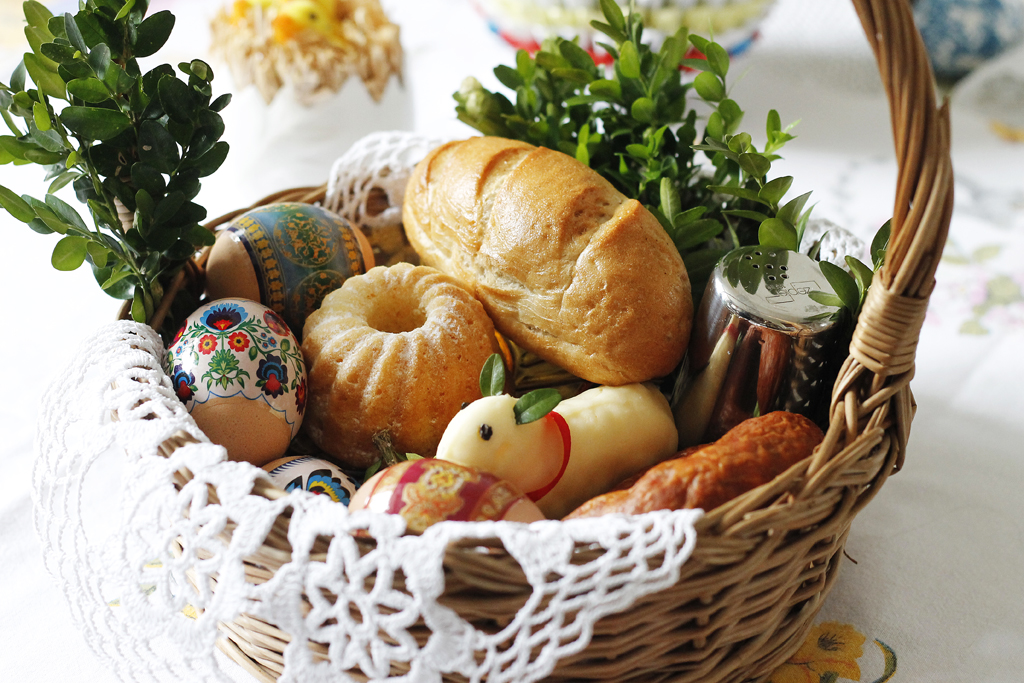 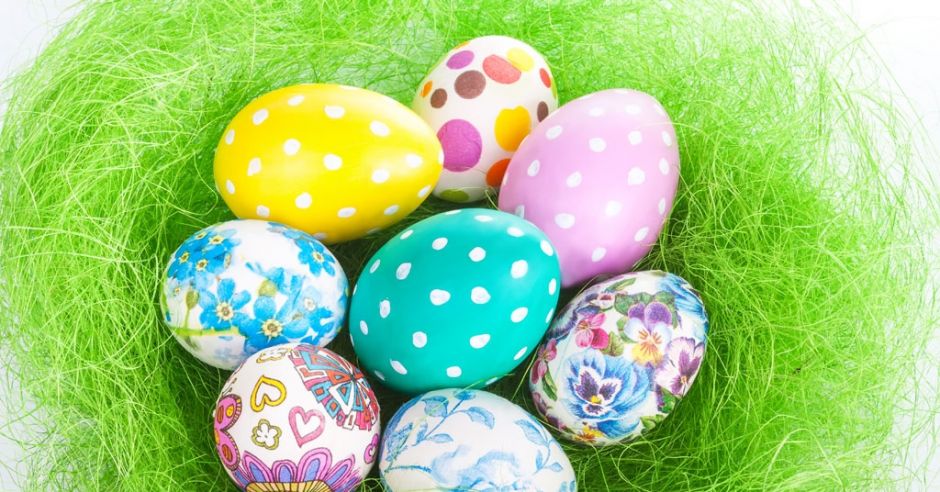 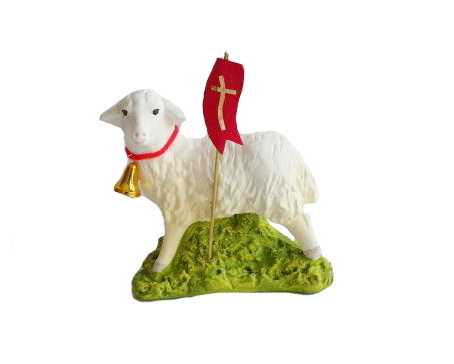 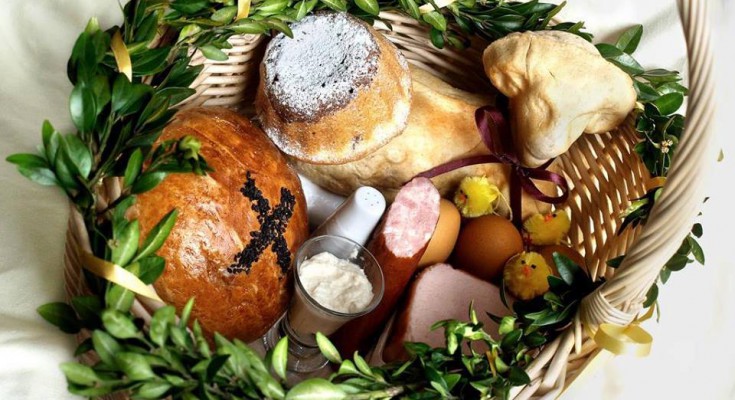 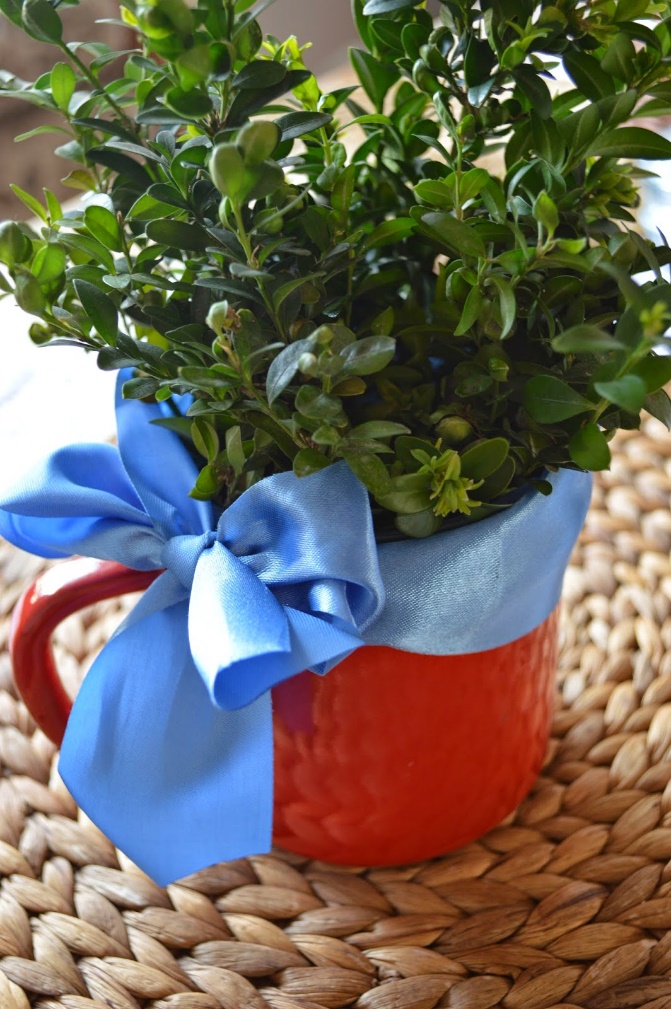 